Vocabulary: Meiosis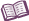 VocabularyAnaphase – a stage in mitosis or meiosis in which chromosomes or chromatids separate and move to opposite poles of the cell. Chromosome – A structure that consists of a DNA molecule tightly wrapped around packaging proteins.Throughout most of a cell’s life cycle, the DNA is unraveled. The DNA only condenses into chromosomes during cell division. Crossover – a process in which homologous chromosomes pair up and exchange genetic material.Crossovers occur during the prophase I stage of meiosis. Cytokinesis – a stage during mitosis or meiosis where the cytoplasm is divided, creating two daughter cells from one parent cell. Diploid – a cell containing two complete sets of chromosomes, one from each parent.The body, or somatic, cells of an organism (all cells other than the germ cells) are diploid. DNA – a molecule found in the cell nucleus that encodes genetic information.DNA is short for deoxyribonucleic acid.Dominant – a trait that is always expressed when it is present.Dominant alleles are usually represented by capital letters, such as F.Gamete – a mature, haploid reproductive cell that is created as a result of meiosis.Male cells that undergo meiosis produce gametes called sperm cells.Female cells that undergo meiosis produce polar bodies and gametes called egg cells (ova).Genotype – the genetic makeup of an organism.Germ cell – a sexual reproductive cell that has the potential to develop into gametes.Germ cells include gametes as well as the diploid cells that divide to produce gametes. Haploid – a cell containing a single set of unpaired chromosomes. Haploid cells contain half the number of chromosomes as diploid cells. The gametes (sperm and egg cells) of an organism are haploid.Homologous chromosomes – a pair of chromosomes that are similar in length as well as gene and centromere position.Interphase – a phase in a cell’s life cycle where it grows, replicates DNA, and prepares for cell division.Meiosis – a type of cell division in which a parent cell divides twice, producing four daughter cells. During meiosis, DNA is replicated only once, resulting in four daughter cells with half the amount of genetic material (haploid) as the parent (diploid).Metaphase – a stage during mitosis and meiosis in which the chromosomes line up along the metaphase plate and chromosomes attach to spindle fibers. Mitosis – a type of cell division in which a parent cell divides once, producing two daughter cells. During mitosis, the DNA is replicated once, resulting in two daughter cells that have exact copies of the parent cell’s DNA.Ovum (egg cell) – a female germ cell involved in reproduction. An ovum can grow into an organism after it is fertilized by a sperm cell. Phenotype – the physical appearance of an organism.Organisms with different genotypes can have the same phenotype. For example, an RR fruit fly and an Rr fruit fly both will have red eyes.Prophase – a stage during mitosis and meiosis in which the nuclear envelope breaks down, the chromosomes condense, and centrosomes move to opposite poles of the cell. In meiosis only, homologous chromosomes pair up and crossovers occur during prophase I. Recessive – a trait that is not expressed when the dominant allele is present.Recessive alleles are usually represented by lowercase letters, such as f.Sister chromatids – two identical strands of DNA in a chromosome connected by a centromere.Sister chromatids are formed by DNA replication during interphase. Sperm cell – a male germ cell involved in reproduction.Immature spermatids develop into sperm cells. Sperm cells can fertilize egg cells during reproduction. Telophase – a stage during mitosis and meiosis in which the DNA unwinds and the nuclear envelope reforms around the chromosomes or chromatids.Zygote – a fertilized cell that forms from the fusion of an egg cell and a sperm cell. 